Истина не рождается в голове одного человека, она рождается между людьми, совместно ищущими, в процессе их диалогического общения М.М.БахтинДанилова Мария Прокопьевна, учитель биологии МБНОУ «Октемский научно-образовательный центр»Урок «Следствие ведут генетики» 10 классИдея урока: основными задачами преподавания биологии является формирование у учащихся метапредметных умений: устанавливать причинно – следственные связи; формирование рефлексивного мышления посредством умений анализировать, синтезировать и планировать следующий шаг. Урок представляет собой расследование, где учащиеся выступают в роли экспертов, которые при выполнении практических лабораторных опытов должны раскрыть запутанную историю. Основным ключевым моментом урока – расследования является постановка проблемной ситуации в форме учебной интриги, для решения которой перед учащимся стоит несколько задач, такие как выяснение причины проблемной ситуации, предложение версий и выборе аргументированных способов решения задачи, разработки плана и поэтапный анализ действий, обоснованный на практическом опыте и вывод заключения – решения проблемной ситуации. Идея урока преследует основные цели учебного процесса как вовлечение учащихся в активную познавательную деятельность, развитие исследовательских, проектных и коммуникативных компетенций.В ходе урока учащиеся должны составить картину на основе поставленной интриги, приводят аргументы, доказанные при использовании различных научных методов. Организация деятельности учащихся – групповая, где каждая группа представляет собой лаборатории генетических экспертиз. Каждая лаборатория получает «улику», связанную с запутанной историей и следуя заданной инструкции приводит свои аргументы. Итоги всех рапортов лабораторий должны послужить доказательством для раскрытия запутанной истории.Цель урока: учебные – знать методы изучения генетики человека; развивающие – устанавливать причинно–следственные связи, умение сравнивать и обобщать, развить коммуникативные способности; воспитательные – развитие ценностно–смысловых компетенций.В конце урока учащиеся должны:Оборудование урока: компьютер, проектор, карточки с заданиямиСодержание и ход урока:ПриложенияИнструкция по выполнению работы «Лаборатория биохимической экспертизы»Информация: группы крови человека определяются двумя генами: А и В. Эти гены сочетаясь между собою дают 4 разных групп крови: I (ОО), II (ОА, АА), III (ОВ, ВВ), IV (АВ)Задача: определить группы крови претендентов на наследство и доказать степень родства претендентов на наследство с клиентом, если известно, что у клиента IV группа крови. Оборудование: образцы крови претендентов на наследство (4 образца)Ход работы: по группе крови претендентов и клиента определить степень родства.Наследование групп крови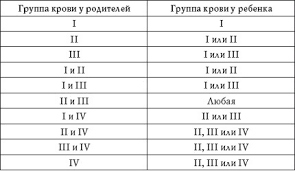 Дополнительная информация: группы крови клиента и претендентов на наследствоИнструкция по выполнению работы «Лаборатория цитогенетической экспертизы»Информация. Цитогенетический метод основан на изучение строения, формы и количества хромосом – кариотипа человека. У человека 46 хромосом, которые располагаются парами – гомологичными хромосомами, с одинаковыми формами и размерами. Таким образом, в кариотип человека представлен 23 парами гомологичных хромосом. У мужчин и женщин 22 пары хромосом одинаковые, их называют аутосомами. 23я пара хромосом отличается у мужчин – XY, у женщин – XX, их называют половые хромосомы.Оборудование: карты кариотипа претендентов на наследство (4 карты).Задача. Перед Вами 4 образца кариотипов человека. Определите пол, есть ли нарушения в кариотипе? Если встречаются нарушения, то в чем они наблюдаются? Объясните последствия этих нарушений. Выявите возможного претендента на наследства, аргументируйте свой ответ.: Полезная информация Иногда,  вместо 46 хромосом, в результате геномной мутации, в кариотипе человека происходит либо увеличение - трисомия, либо уменьшения количества хромосом – моносомия. Это происходит при нарушении образования половых клеток. Такие нарушения в кариотипе человека влекут за собой появление различных заболеваний (табл.1)Таблица 1. Различные виды геномных мутаций человека№3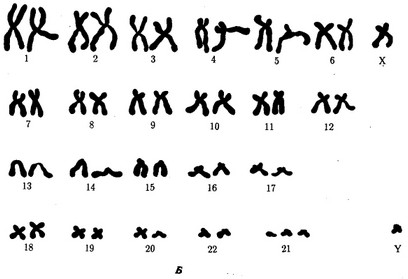 №1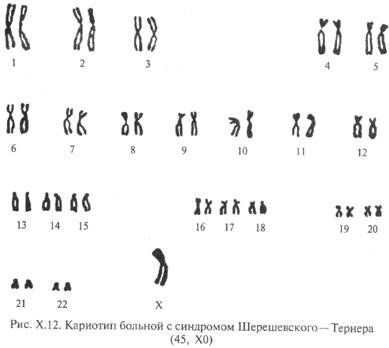 №2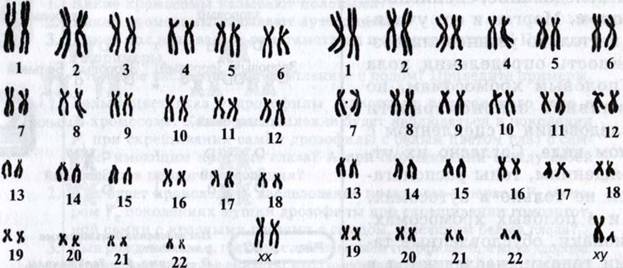 №4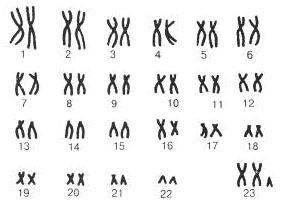 Инструкция по выполнению работы «Лаборатория генеалогической экспертизы»Информация. Генеалогический метод исследования основан на составлении родословных. При этом используются специальная символика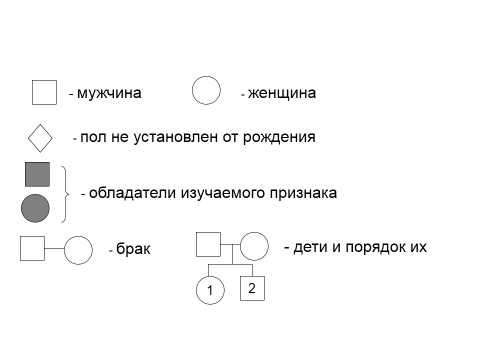 При составлении родословных учитывается как передается признак из поколения в поколение. Преобладающие (доминантные) признаки встречаются почти у всех представителей родословной во всех поколениях, преобладаемые (рецессивные) реже. Задача: по заданной родословной заказчика определите характер наследования признаков. Выявите возможное родство претендентов на наследство с заказчиком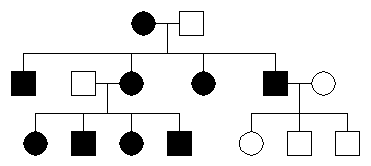 Протокол отчета работыГруппа___________________________________________________Лаборатория_______________________________________________экспертизыРапорт - отчетЛаборатория ___________________________________________________экспертизыМатериал для экспертизы___________________________________________________________________________________________________________________________________Ход проведения экспертизы:____________________________________________________________________________________________________________________________________________________________________________________________________________________________________________________________________________________________Результат: Подпись:                 эксперт №1                                 эксперт №2                                 эксперт №3                                 эксперт №4                                 эксперт №5ЗАКЛЮЧЕНИЕМы, учащиеся_______класса___________________________________школы, на уроке биологии____________(дата)____________годапровели расследование по заявлению господина_________________________по________направлениям:Цитогенетическая экспертиза____________________________________________Биохимическая экспертиза_______________________________________________Генеалогическая экспертиза______________________________________________по результатам лабораторных экспертиз, получили следующее:Подпись: 
Приложение «Дорожная карта»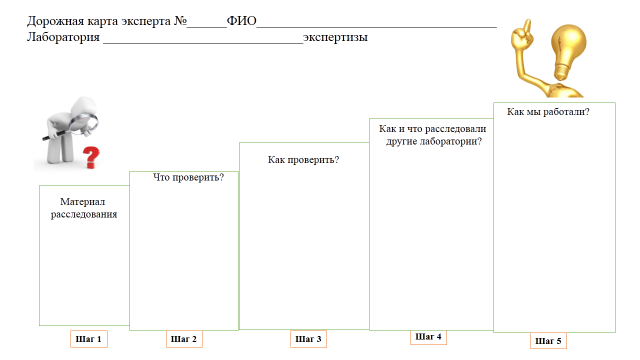 узнатьпониматьприменятьанализироватьсинтезироватьОсновные понятия и термины, определения и фактыСуть явлений и процессов, содержание темыРанее изученный материал в практических ситуацияхНаблюдать, сравнивать и устанавливать причинно – следственные связиНа основе теоретических и практических умений и навыков делать выводы и внести свои предложенияЭтапы урокаСоответствие с мыслительными фазамиЦельПриемДеятельность учителяДеятельность учащихсяМотивационный этапПобудительно – мотивационная фазаСоздать условие  для мотивацииАссоциативный рядСегодня урок необычный.Посмотрите на эти картинки? Что вы знаете вы об этом? Какие ассоциации вызывает?Из каких понятий состоит это?ЛабораторияСледствие Вывод-расследованиеЭтап возникновения замыслаАналитико – синтетическая фазаПостановка учебной интриги – некой недосказанности, которая позволяет оперировать учебными действиямиОзнакомление с планом действий Загадочная историяДорожная картаЯ начальник нашего сыскного агентства. В нашем агентстве 3 лаборатории.И так, уважаемые сотрудники сыскного агентства к нам поступил заказ.В городке N живет очень богатый человек – промышленник. Он хочет оставить завещание с одним условием. Наследник должен быть абсолютно здоровым, прямым потомком – родственником этого человека, и он обращается в сыскное агентство, чтобы они помогли найти прямого потомка и доказать его кровное родство.У каждого из Вас есть дорожные карты. Эксперты №1: скажите, что представляет собой дорожная карта?Что это означает? Почему это произошло?Какая картина происходящего у вас создается?Какие выводы можно их этого сделать?Для работы нам нужно полное досье на клиента и на людей, которые претендуют на это наследство.Экспертные лаборатории, получите свой материал.Каждая лаборатория должна провести биохимическую, генеалогическую и цитогенетическую экспертизу.Индивидуальная и групповая работы учащихся  по актуализации имеющегося у них опыта и знаний. Он позволяет выяснить все что знают или думают ученики по обсуждаемой проблеме. Этап реализацииИсполнительская фазаРазвитие практических навыков, коммуникативных и мыслительных компетенцийДорожная картаРапортДокумент-камераВозьмите материал и заполните дорожные карты.Номера 2. Что написали в дорожной карте.Учитель собирает рапорты–отчеты. Номера 3. Остальные помогаютЗащита рапортов экспертными лабораториями. Обсуждение результатов работ всех групп будут находиться в общем доступе и будут видны всем участникам учебного процесса.Номера 4. Как и что расследовали другие группы?Номера 5. Как вы работали?Работа по дорожным картам. Постановка цели урока. Плана действий.Проведение лабораторных работ по заданной инструкции.учащиеся группах обсуждают один опыт, сравнивают, сопоставляют свои результаты, приходят к единому выводу, составляют один рапортОтчет проделанной работы в виде рапорта Аргументация выводов. Доказательство улик.Вывод общей модели мотива и аргументации решения ситуативной задачиРефлексия группЭтап сопоставления результата и замыслаАнализРезультатПланирование следующего шагаСловесные схемыО чем мы с вами говорили на этом уроке? Переход от теории к практике.Что было объектом расследования?Наследственный материал изучает генетика.Где находится наследственный материал?Давайте вспомним строение клеткиВыход на ценностно смысловое осознание изучаемого вопроса «Почему наследственный материал организма спрятан за «семью замками»»Наследственный материалВ клеткеЗаполняют словесную схему с помощью учителяПотому что самое ценное для организма – это его здоровье, потомство и его жизньГаметыОАВООООАОВАОААААВВОВАВВВКлиент –IV группаПретендент №1 – I группаПретендент №2 – II группаЖена – I группаПретендент №3 – III группаПретендент №4 – IV группаСиндром Шерешевского-Тернера (45 хромосом, половые хромосомы – ХО). Частота встречаемости заболевания 1:2500. Заболевание сопровождается характерными аномалиями физического развития, низкорослостью, кожными крыловидными складками на боковых поверхностях шеи, деформацией локтевых суставов и недоразвитием вторичных половых признаков. Впервые эта болезнь как наследственная была описана в 1925 г. Н. А. Шерешевским.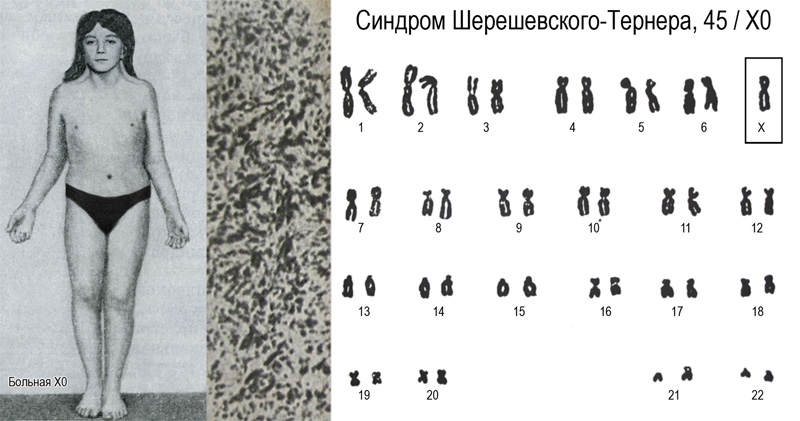 Синдром Клайнфельтера (47 хромосом, половые хромосомы – ХХУ). Частота встречаемости заболевания 1:1100. Для мужчин с синдромом Клайнфельтера характерны высокий рост, длинные конечности, бесплодие, повышенное выделение женских половых гормонов, склонность к ожирению. Лишняя Х хромосома обусловливает различные нарушения психики. Больные очень внушаемы, вялы, апатичны, безынициативны, у них часто отмечается умственная отсталость. Клиническая картина начинает проявляться у мальчиков в период полового созревания. Заболевание впервые описано в 1942 г. в работе Ф. Олбрайта и Г. Клайнфельтера.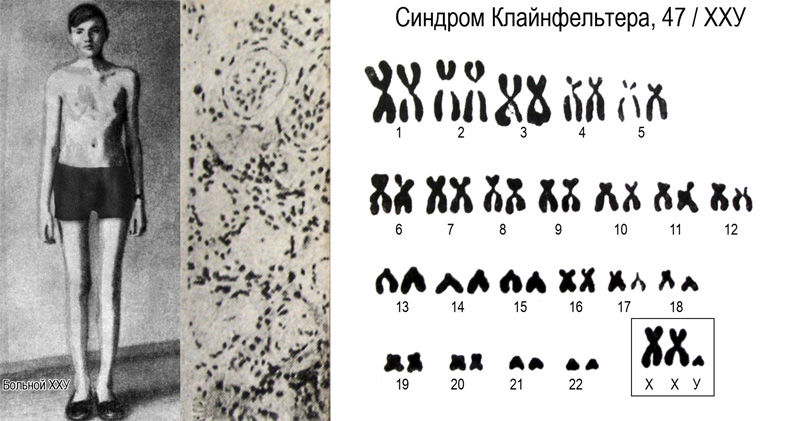 Синдром Дауна (трисомия по 21 паре хромосом, геном – 47 хромосом). Частота болезни Дауна среди новорожденных зависит от возраста матери (18 лет матери – 3:10000, 45 лет – 312:10000). При этой геномной патологии у человека 47 хромосом вместо нормальных 46, поскольку хромосомы 21-й пары, вместо нормальных двух, представлены тремя копиями (трисомия). Синдром получил название в честь английского врача Д. Дауна, впервые описавшего его в 1866 г. Слово «синдром» означает множественные патологии развития. Обычно синдрому Дауна сопутствуют следующие внешние признаки: «плоское лицо»; аномальное укорочение черепа, кожная складка на шее у новорожденных, монголоидный разрез глаз, открытый рот. Степень проявления задержки умственного и речевого развития зависит как от врождённых факторов, так и от занятий с ребёнком.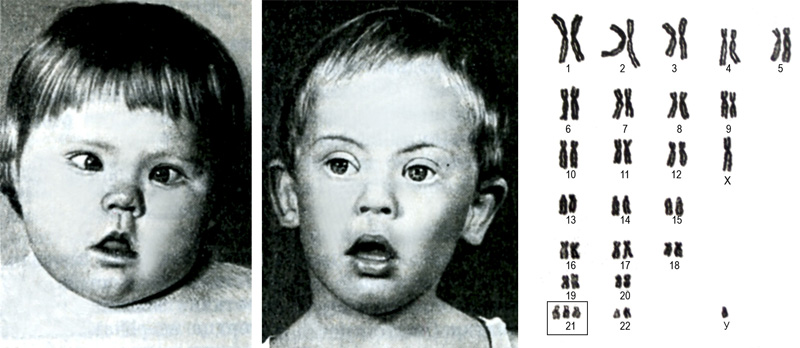 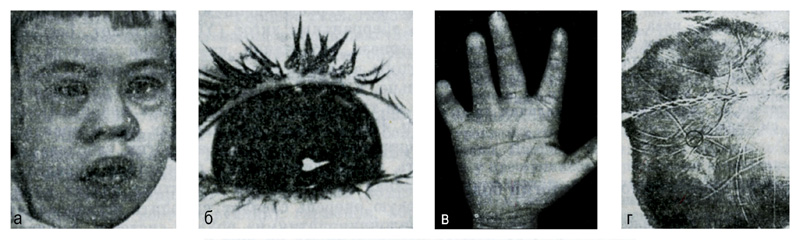 Следственный эксперимент№1№2№3№4Результат№ претендентаРезультат1234